                                            NCHENGE.84054@2freemail.com  MEDICAL LABORATORY TECHNOLOGIST 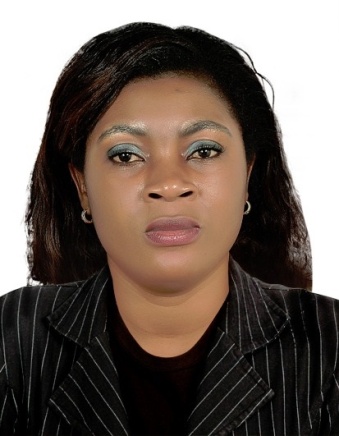 SUMMARY AND OBJECTIVEHighly focused and disciplined Medical Laboratory Technologist (DHA/HAAD Eligibility Letter holder) with  over  4 years’ hands-on lab experience. Well versed in phlebotomy, sample analysis, reporting and release of accurate and reliable results to aid physicians in patient treatment that lead to effective patient outcomes. My desire is to join a constructive organization where I will be able to use my accrued skills in collaboration with an effective team to render services that meets organizational strategic goals. PROFESSIONAL SKILLSExcellent skills in Phlebotomy. Excellent skill in performing manual, semi-automated and fully automated laboratory investigations on different benches of the laboratory including hematology/blood transfusions, biochemistry, serology, immunology, bacteriology and parasitology.Excellent laboratory management skills.Excellent skills in quality assurance and quality control in a clinical laboratory.Excellent skills in preparing reports, analyzing statistics and handling administrative duties.Ability to work within a multi-cultural environment and even in complicated environments.Capable of meeting tight deadlines and working under pressure.Proven track record of hard work, commitment, confidence and efficiency.Quick and Enthusiastic learner especially within related medical fieldsStrong leadership skills and outspokenness, having good command in English and French.Pays attention to details making sure all raised problems are resolved accordingly.                                PROFESSIONAL EXPERIENCECorot Medical Laboratory and DiagnosticsPosition: Medical Laboratory TechnologistEmployment Period:  5th November 2015 to 30th November 2016.Perform routine laboratory analyses on blood samples, stool, sputum, body aspirations and other body fluids in all units  of  the  laboratory  including  Hematology, biochemistry, seroimmunology, blood banking and coagulation studies.Validate and report accurate results and ensure that critical values are immediately reported to physicians and nurses in time accordance with appropriate hospital policies.Prepared reagents and run daily quality controls, report on L-J charts and ensure implementation and documentation of corrective actions for out of control parameters Performed dipstick and microscopic analysis of urine specimens.Assist in patient preparation, phlebotomy and assessment of laboratory sample making sure the samples fulfill criteria for test runs. Disposing off specimens and samples appropriately according to written policies.Coordinate with all other Laboratory technologists to ensure compliance with government requirements, accreditation bodies, hospital policies and written standard operating procedures. Ensure strict safety by using appropriate PPEs and ensure sanitation of the working environment.Participate in External Quality Assessment and Proficiency testing programs according to laboratory schedule. Medical and Surgical Clinic Bepanda-CameroonPosition: Medical Laboratory Technologist Employment period: 25th March 2013- 9th of July 2015Perform daily routine quality control and plotting results on L-J charts and analyzing for out of control parameters.Documenting all corrective actions and maintaining the records.Received lab requisitions and access patient orders for necessary tests.Prepared supplies for specimen collection, processing, storage, retrieval and shipping.Selected and prepared specimen and media for cell culture, using aseptic technique and knowledge of medium components and cell requirements.Prepared reagents and patient specimens for lab testing in the areas of coagulation, hematology, and clinical chemistry.Enter results in to laboratory information system.Ensure proper documentation of maintenance reports, calibrations and quality control records for future reference.Ensured compliance with government requirements, accreditation bodies, hospital policies and laboratory procedures by observing strict adherence to written SOPs.Bakassi District HospitalPosition: Medical Laboratory TechnologistEmployment Period: July 2012 - February 2013Participate in weekly rotations on all units of the laboratory performing routine analysis in blood samples, urine, stool, sputum, aspirations and other body fluid and ensure the release of accurate and reliable results.Obtained, cut, stained, and mounted biological material on slides for microscopic study and diagnosis, following standard laboratory procedures.Studied blood samples with students on internship to determine the number of cells and their Morphology, as well as the blood group, type and compatibility for transfusion purposes, using microscopic techniqueCultivated, isolated, and assisted in identifying microbial organisms.EDUCATIONAL PROFILE2013-2014University of Buea Cameroon: Bachelor’s Degree in Medical Laboratory Science          2009-2012     Alpha Higher Institute of Biomedical Sciences: Higher National Diploma in Medical Laboratory Science                                                                                                                                     Workshops/ConferencesCameroon association for medical laboratory sciencesLaboratory ManagementClinical Chemistry.Uses of SOPsCOMPUTER SKILLSOperating systems: Microsoft office packageSoftware packages: - Microsoft (Word, Excel, PowerPoint, Publisher) and Internet. Language Proficiency: English: Excellent in Speech, reading and writing                                         French: Excellent in Speech, reading and writing 